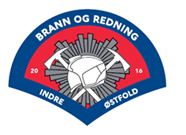 LEDIGE STILLINGER SOM ASPIRANT VED 
INDRE ØSTFOLD BRANN OG REDNING IKSIndre Østfold brann og redning IKS (IØBR) ble stiftet 1. januar 2016 og eies av kommunene Eidsberg, Askim, Spydeberg, Hobøl, Skiptvet, Trøgstad og Marker. Regionen dekker ca 51 500 innbyggere og har et areal på om lag 1350 kvm2.  Vår organisasjon har total 125 ansatte fordelt på heltids- og deltids ansatte i beredskap, feiere og forebyggendepersonell.Ved våre stasjoner i Spydeberg, Trøgstad og Eidsberg er det ledige engasjement som aspirant/vikar ved beredskapsavdelingen.Som aspirant hos oss vil du få en god og systematisk opplæring mot yrket som brannkonstabel hos oss ved en av våre seks stasjoner. Denne opplæringen er både gjennom Norges Brannskole og IØBR sin egen internopplæring. Dette skjer samtidig som du følger beredskapsstyrken og et vaktlag i hele opplæringsperioden. Krav til stillingenBosted 4-6 min fra brannstasjonGod psykisk og fysisk helse. Helseattest fra lege kreves. Må gjennom godkjennelse av vår lege før røykdykkeropplæring kan finne sted.Kunne gjennomføre en tilfredsstillende opptaksprøve i form av høyde, klaustrofobi og fysisk test.Plettfri vandel. Politiattest kreves før eventuelt jobbtilbudFørerkort klasse BRelevant skolering og praksis i forhold til stillingenPersonlig egnethet vil bli sterkt vektlagtØnskede kvalifikasjonerRelevant brannfaglig utdanning og erfaringFørerkort klasse CGodkjent kurs for utrykningskjøring kode 160Dykkersertifikat, båtførerprøven ol.IØBR setter krav til at ansatte på beredskapsavdelingen, etter endt opplæringsperiode, skal kunne fylle kravene for både røykdykking og som sjåfør klasse C og utrykningskjøring med kode 160.Vi tilbyrEn spennende mulighet i et forholdsvis nyopprettet brann- og redningsvesen, i en region hvor mye skjer og med dyktige medarbeidere som er motiverte for sin jobb. Vi har gode, tilrettelagte treningsmuligheter og godt sosialt arbeidsmiljø.Søknad og CV sendes til:Indre Østfold Brann og Redning IKSPostboks 1541851 MysenEller til e-post: post@iobr.noDet skal ikke legges ved attester eller vitnemål. Disse tas med på et eventuelt intervju.Merk søknad med «Søknad aspirant»Kandidater som kalles inn til intervju må avlegge fysisk RD test etter IØBR sine gjeldende rutiner og instrukser i forkant av intervjuet.Tilbud om opplæring på de vilkår som går fram av gjeldende lover, reglement og avtaler.Lønn etter avtale. Pliktig pensjonsordning.Tiltredelse etter avtale.Spørsmål om stillingen kan rettes til:Brannsjef Bjørn Stolt, tlf 90 16 32 15Leder beredskapsavdelingen Jørn Thon, tlf 97 65 14 94.Søknadsfrist 19.november 2017 